ΕΞΟΥΣΙΟΔΟΤΗΣΗΟ/Η κάτωθι υπογεγραμμένος/η 	του 	 και της	γεννηθείς την 	, στην	κάτοικος	, οδός	αρ 	, με ΑΔΤ/Διαβατηρίου 	 που εκδόθηκε την	 από το 	ΕξουσιοδοτώΤον/Την 	του 	 και της 	γεννηθείς  την 	 στην 	κάτοικος 	, οδός 	αρ 	, με ΑΔΤ/Διαβατηρίου 	 που εκδόθηκε την	 από το 	 να δανείζεται για λογαριασμό μου, βιβλία από τη βιβλιοθήκη της Σχολής Ο.Π.Ε.	                          Ημερομηνία  …/…/20…	Ο/Η  Εξουσιοδοτ…….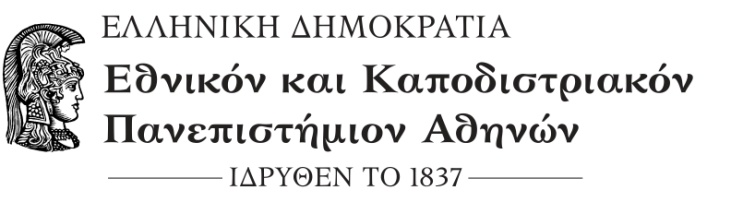           ΔΙΕΥΘΥΝΣΗ ΒΙΒΛΙΟΘΗΚΗΣ          Βιβλιοθήκη Σχολής Οικονομικών και          Πολιτικών Επιστημών          Τμήματα ΠΕΔΔ-ΕΜΜΕ-ΤΣΣΑΣ-Κοινωνιολογίας           Διεύθυνση: Αιόλου 42-44 & Κολοκοτρώνη           Πληροφορίες: 210 3689533             e-mail: epikmme@lib.uoa.gr pepistdimd@lib.uoa.gr 